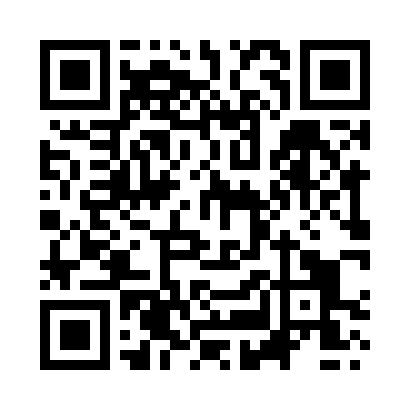 Prayer times for Appley Bridge, Lancashire, UKMon 1 Apr 2024 - Tue 30 Apr 2024High Latitude Method: Angle Based RulePrayer Calculation Method: Islamic Society of North AmericaAsar Calculation Method: HanafiPrayer times provided by https://www.salahtimes.comDateDayFajrSunriseDhuhrAsrMaghribIsha1Mon5:016:431:155:417:479:292Tue4:586:411:145:427:499:323Wed4:566:381:145:437:519:344Thu4:536:361:145:457:539:365Fri4:506:341:135:467:549:396Sat4:476:311:135:477:569:417Sun4:446:291:135:497:589:438Mon4:416:261:135:508:009:469Tue4:386:241:125:518:029:4810Wed4:356:221:125:538:049:5111Thu4:326:191:125:548:059:5312Fri4:296:171:125:558:079:5613Sat4:266:151:115:568:099:5814Sun4:236:121:115:588:1110:0115Mon4:206:101:115:598:1310:0416Tue4:166:081:116:008:1510:0617Wed4:136:051:106:018:1610:0918Thu4:106:031:106:028:1810:1219Fri4:076:011:106:048:2010:1420Sat4:045:591:106:058:2210:1721Sun4:015:561:096:068:2410:2022Mon3:575:541:096:078:2510:2323Tue3:545:521:096:088:2710:2624Wed3:515:501:096:108:2910:2925Thu3:485:481:096:118:3110:3226Fri3:445:451:096:128:3310:3527Sat3:415:431:086:138:3510:3828Sun3:385:411:086:148:3610:4129Mon3:345:391:086:158:3810:4430Tue3:315:371:086:168:4010:47